О внесении изменений в постановление Администрации ЗАТО г. Зеленогорска от 12.11.2015 № 291-п «Об утверждении муниципальной программы «Развитие транспортной системы в городе Зеленогорске»В соответствии со статьей 179 Бюджетного кодекса Российской Федерации, Порядком формирования и реализации муниципальных программ, утвержденным постановлением Администрации ЗАТО г. Зеленогорска от 06.11.2015 № 275-п, руководствуясь Уставом города Зеленогорска,ПОСТАНОВЛЯЮ:1. Внести в постановление Администрации ЗАТО г. Зеленогорска от 12.11.2015 № 291-п «Об утверждении муниципальной программы «Развитие транспортной системы в городе Зеленогорске» следующие изменения:    1.1. В констатирующей части слова «постановлением Администрации ЗАТО г. Зеленогорска от 28.08.2015 № 215-п «Об утверждении Перечня муниципальных программ города Зеленогорска»,» исключить.    1.2. Приложение изложить в редакции согласно приложению к настоящему постановлению.2. Настоящее постановление вступает в силу с 01.01.2018, но не ранее дня, следующего за днем его опубликования в газете «Панорама».Глава Администрации ЗАТО г. Зеленогорска                                                                  А.Я. ЭйдемиллерПриложениек постановлению АдминистрацииЗАТО г. Зеленогорскаот 08.12.2017  №  305-пПриложение к постановлению АдминистрацииЗАТО г. Зеленогорскаот 12.11.2015 № 291-пПАСПОРТмуниципальной программы1. Характеристика текущего состояния соответствующей сферысоциально-экономического развития города Зеленогорска, цели, задачи и сроки реализации муниципальной программы1.1. В настоящее время наиболее актуальными остаются проблемы в сфере транспортной системы города Зеленогорска.В соответствии со статьей 16 Федерального закона от 06.10.2003            № 131-ФЗ «Об общих принципах организации местного самоуправления в Российской Федерации» дорожная деятельность в отношении автомобильных дорог местного значения в границах городского округа и обеспечение безопасности дорожного движения на них, включая создание и обеспечение функционирования парковок (парковочных мест), осуществление муниципального контроля за сохранностью автомобильных дорог местного значения в границах городского округа, а также осуществление иных полномочий в области использования автомобильных дорог и осуществления дорожной деятельности в соответствии с законодательством Российской Федерации относится к вопросам местного значения.К дорожной деятельности относится деятельность по проектированию, строительству, реконструкции, капитальному ремонту, ремонту и содержанию автомобильных дорог.Содержание автомобильных дорог осуществляется в соответствии с требованиями технических регламентов в целях обеспечения сохранности автомобильных дорог, а также организации дорожного движения, в том числе посредством поддержания бесперебойного движения транспортных средств по автомобильным дорогам и безопасных условий такого движения.В соответствии с перечнем автомобильных дорог общего пользования местного значения города Зеленогорска, утвержденным постановлением Администрации ЗАТО г. Зеленогорска, их протяженность составляет            201,001 км.При этом транспортно-эксплуатационное состояние сети автомобильных дорог общего пользования местного значения не может считаться удовлетворительным, поскольку более 60 % таких дорог не соответствует современным стандартам их эксплуатации. Поэтому требуется особое внимание к выполнению работ по содержанию автомобильных дорог, по проведению их ремонта, капитального ремонта и реконструкции автомобильных дорог в соответствии с требованиями технических регламентов в целях поддержания бесперебойного движения транспортных средств по автомобильным дорогам и безопасных условий такого движения, а также сохранности автомобильных дорог в соответствии с законодательством Российской Федерации. 1.2. Состояние автомобильных дорог определяется своевременностью, полнотой и качеством выполнения работ по содержанию, ремонту, капитальному ремонту и реконструкции автомобильных дорог и зависит напрямую от объемов финансирования и стратегии распределения финансовых ресурсов в условиях их ограниченных объемов.Актуальным остается вопрос развития сети автомобильных дорог общего пользования местного значения, при этом имеет место потребность в предоставлении субсидий из бюджета Красноярского края (далее – краевой бюджет) муниципальному образованию на осуществление дорожной деятельности в отношении указанных автомобильных дорог.Мероприятия, предусмотренные муниципальной программой, призваны обеспечить соответствие транспортно-эксплуатационных характеристик автомобильных дорог общего пользования местного значения требованиям технических регламентов, а также безопасность дорожного движения, что позволит повысить уровень жизни населения города.1.3. Одной из самых острых социально-экономических проблем является высокая аварийность на автомобильных дорогах.В условиях интенсивного движения на дорогах, учитывая увеличение правонарушений, связанных с нарушением скоростного режима движения, пренебрежения к требованиям Правил дорожного движения, необходимо обеспечить реализацию Федерального закона от 10.12.1995 № 196-ФЗ «О безопасности дорожного движения». Согласно указанному закону основной задачей государственной политики в области обеспечения безопасности дорожного движения является охрана жизни, здоровья и имущества граждан, защита их прав и законных интересов, а также защита интересов общества и государства путем предупреждения дорожно-транспортных происшествий.Комплекс мер по сокращению дорожно-транспортных происшествий, реализованный на протяжении ряда последних лет в рамках реализации подпрограммы «Повышение безопасности дорожного движения в                    г. Зеленогорске», привел к сокращению аварийности и снижению травматизма на автомобильных дорогах общего пользования местного значения города Зеленогорска.К основным факторам аварийности на улично-дорожной сети города относятся:- несоблюдение требований Правил дорожного движения участниками дорожного движения;- несоответствие отдельных участков улично-дорожной сети и элементов обустройства автомобильных дорог общего пользования местного значения города требованиям обеспечения безопасности дорожного движения.1.4. Регулярные перевозки пассажиров и багажа по регулируемым тарифам на муниципальных маршрутах на территории города Зеленогорска оказывают существенное положительное влияние на социальное благополучие населения города.Текущее состояние рассмотренной сферы нуждается в проведении комплекса мероприятий для развития современной и эффективной транспортной инфраструктуры, повышения безопасности дорожного движения, обеспечения доступности транспортных услуг населению города.1.5. Целью муниципальной программы является развитие современной и эффективной транспортной инфраструктуры, повышение безопасности дорожного движения, обеспечение доступности регулярных перевозок пассажиров и багажа по регулируемым тарифам на муниципальных маршрутах на территории города Зеленогорска.1.6. Реализация муниципальной программы направлена на достижение следующих задач:1. Обеспечение сохранности автомобильных дорог общего пользования местного значения города Зеленогорска.2. Снижение количества дорожно-транспортных происшествий на территории города.3. Оптимизация регулярных перевозок пассажиров и багажа по регулируемым тарифам на муниципальных маршрутах на территории города Зеленогорска.1.7. Сроки реализации муниципальной программы устанавливаются с 01.01.2018 по 31.12.2020.2. Перечень целевых показателей и показателейрезультативности муниципальной программыПеречень целевых показателей и показателей результативности муниципальной программы приведен в приложении № 1 к муниципальной программе.3. Ресурсное обеспечение муниципальной программы3.1. Информация о распределении планируемых объемов финансирования по подпрограммам муниципальной программы представлена в приложении № 2 к муниципальной программе.3.2. Информация о распределении планируемых объемов финансирования муниципальной программы по источникам финансирования представлена в приложении № 3 к муниципальной программе.4. Механизм реализации мероприятий муниципальной программыОтдельные мероприятия муниципальной программы отсутствуют.5. Подпрограммы муниципальной программыПодпрограммы муниципальной программы с указанием сроков реализации приведены в приложениях № 4 – 6 к муниципальной программе.Приложение № 1к муниципальной программе«Развитие транспортной системы в городеЗеленогорске»Перечень целевых показателей и показателей результативности муниципальной программы«Развитие транспортной системы в городе Зеленогорске»Приложение № 2к муниципальной программе «Развитие транспортной системы в городеЗеленогорске»Информация о распределении планируемых объемов финансирования по подпрограммам, отдельным мероприятиям муниципальной программы «Развитие транспортной системы в городе Зеленогорске»Приложение № 3к муниципальной программе «Развитие транспортной системы в городеЗеленогорске»Информация о распределении планируемых объемов финансирования муниципальной программы «Развитие транспортной системы в городе Зеленогорске» по источникам финансированияПриложение № 4к муниципальной программе«Развитие транспортной системы в городе Зеленогорске»Паспортподпрограммы 1 муниципальной программы1. Постановка общегородской проблемы иобоснование необходимости разработки подпрограммы1.1. В рамках подпрограммы предполагается обеспечить сохранность и модернизацию автомобильных дорог общего пользования местного значения города Зеленогорска за счет проведения ремонтных работ на объектах, требующих незамедлительного ремонта по результатам обследования автомобильных дорог, а также восстановление их технических параметров в первоначальное состояние, отвечающее нормативным требованиям.Протяженность автомобильных дорог общего пользования местного значения города Зеленогорска составляет 201,001 км.1.2. В соответствии с Федеральным законом от 08.11.2007 № 257-ФЗ «Об автомобильных дорогах и о дорожной деятельности в Российской Федерации и о внесении изменений в отдельные законодательные акты Российской Федерации» под ремонтом автомобильной дороги понимается комплекс работ по восстановлению транспортно-эксплуатационных характеристик автомобильной дороги, при выполнении которых не затрагиваются конструктивные и иные характеристики надежности и безопасности автомобильной дороги, а под содержанием автомобильной дороги понимается комплекс работ по поддержанию надлежащего технического состояния автомобильной дороги, оценке ее технического состояния, а также по организации и обеспечению безопасности дорожного движения.Таким образом, соответствие сети автомобильных дорог современным условиям их эксплуатации является важным условием для обеспечения эффективного экономического и социального развития города, определяющим основную цель функционирования дорожного хозяйства.2. Цель, задачи, этапы, сроки выполненияи показатели результативности подпрограммы2.1. Целью подпрограммы является обеспечение сохранности автомобильных дорог общего пользования местного значения города Зеленогорска.Для достижения указанной цели подпрограммой предусматривается решение задачи по поддержанию надлежащего состояния автомобильных дорог общего пользования местного значения.2.2. Реализация мероприятий подпрограммы осуществляется на постоянной основе в период с 01.01.2018 по 31.12.2020.В силу решаемой в рамках подпрограммы задачи этапы реализации подпрограммы не выделяются.2.3. Показателями результативности подпрограммы являются:2.3.1. Содержание автомобильных дорог общего пользования местного значения протяженностью 201,001 км.2.3.2. Содержание в надлежащем состоянии внутриквартальных территорий площадью 129 358,5 кв. м.2.3.3. Протяженность автомобильных дорог, на которых проведен ремонт: 2017 – 3,948 км, 2018 – 0,32 км, 2019 – 0,32 км, 2020 – 0,32 км.3. Механизм реализации подпрограммы3.1. Выполнение работ, оказание услуг, поставка товаров, необходимых для реализации подпрограммы, осуществляются в соответствии с Федеральным законом от 05.04.2013 № 44-Ф3 «О контрактной системе в сфере закупок товаров, работ, услуг для обеспечения государственных и муниципальных нужд».3.2. Главным распорядителем средств местного бюджета, предусмотренных на реализацию мероприятий подпрограммы, является ОГХ.3.3. Получателем средств местного бюджета по подпрограмме является МКУ «Заказчик», которое обеспечивает реализацию подпрограммы, достижение конечного результата, целевое и эффективное использование финансовых средств, выделяемых на её выполнение.3.4. Размер финансирования ежегодно уточняется при формировании краевого и местного бюджетов, муниципального дорожного фонда города Зеленогорска на текущий год.4. Управление и контроль реализации подпрограммы4.1. Текущий контроль за ходом реализации подпрограммы осуществляется МКУ «Заказчик» посредством ежеквартального мониторинга реализации муниципальной программы в сроки и по форме, установленные Порядком формирования и реализации муниципальных программ, утвержденным постановлением Администрации ЗАТО г. Зеленогорска (далее – Порядок формирования и реализации программ).4.2. Контроль за целевым и эффективным расходованием средств краевого и местного бюджета осуществляют ОГХ, органы государственного и муниципального финансового контроля.5. Оценка социально-экономической эффективности подпрограммы5.1. Реализация мероприятий подпрограммы направлена на обеспечение содержания и ремонта автомобильных дорог общего пользования местного значения на территории города.5.2. От реализации подпрограммных мероприятий ожидается:- обеспечение сохранности, восстановления и модернизации автомобильных дорог общего пользования местного значения за счет своевременного и качественного ремонта;- улучшение внешнего вида территории города, повышение комфортности проживания в нем.6. Система мероприятий подпрограммыПеречень мероприятий подпрограммы с указанием объемов средств на их реализацию и ожидаемых результатов приведен в приложении к подпрограмме.Приложение к подпрограмме«Обеспечение сохранности и модернизация автомобильных дорог общего пользования местного значения  города Зеленогорска»Перечень мероприятий подпрограммы«Обеспечение сохранности и модернизация автомобильных дорог общего пользования местного значения города Зеленогорска» с указанием объемов средств на их реализацию и ожидаемых результатовПриложение № 5к муниципальной программе«Развитие транспортной системы в городе Зеленогорске»Паспортподпрограммы 2 муниципальной программы1. Постановка общегородской проблемы и обоснование необходимости разработки подпрограммы1.1. В соответствии с Федеральным законом от 10.12.1995 № 196-ФЗ «О безопасности дорожного движения» к обеспечению безопасности дорожного движения относится деятельность, направленная на предупреждение причин возникновения дорожно-транспортных происшествий, снижение тяжести их последствий. Согласно указанному закону организация дорожного движения – это комплекс организационно-правовых, организационно-технических мероприятий и распорядительных действий по управлению движением на дорогах.Основными принципами обеспечения безопасности дорожного движения являются: приоритет жизни и здоровья граждан, участвующих в дорожном движении, над экономическими результатами хозяйственной деятельности; соблюдение интересов граждан, общества и государства при обеспечении безопасности дорожного движения; программно-целевой подход к деятельности по обеспечению безопасности дорожного движения.1.2. Сложная обстановка с аварийностью потребовала выработки и реализации мероприятий, направленных на уменьшение неудовлетворительных дорожных условий на общей протяженности автомобильных дорог общего пользования, для повышения безопасности дорожного движения и благополучия граждан города.К основным факторам аварийности на улично-дорожной сети города относятся:- несоблюдение требований Правил дорожного движения участниками дорожного движения;- несоответствие отдельных участков улично-дорожной сети и элементов обустройства автомобильных дорог общего пользования местного значения города требованиям обеспечения безопасности дорожного движения.Таким образом, задача снижения влияния дорожных условий на безопасность дорожного движения и, как следствие, сокращение социально-экономического ущерба от дорожно-транспортных происшествий и их последствий согласуются с приоритетными задачами социально-экономического развития Российской Федерации и Красноярского края.2. Цель, задачи, этапы, сроки выполненияи показатели результативности подпрограммы2.1. Целью подпрограммы является снижение количества дорожно-транспортных происшествий на территории города.Для достижения указанной цели необходимо решение задачи по созданию дорожных условий, обеспечивающих безопасность дорожного движения.2.2. Реализация мероприятий подпрограммы осуществляется на постоянной основе в период с 01.01.2018 по 31.12.2020.В силу решаемой в рамках подпрограммы задачи этапы реализации подпрограммы не выделяются.2.3. Показателями результативности подпрограммы являются:2.3.1. Уменьшение неудовлетворительных дорожных условий на общей протяженности автомобильных дорог общего пользования местного значения;2.3.2. Нанесение горизонтальной разметки на проезжей части автомобильных дорог в 2018 году термопластиком 55,5 км, краской 174,9 км.3. Механизм реализации подпрограммы3.1. Выполнение работ, оказание услуг, поставка товаров, необходимых для реализации подпрограммы, осуществляются на основании Федерального закона от 05.04.2013 № 44-Ф3 «О контрактной системе в сфере закупок товаров, работ, услуг для обеспечения государственных и муниципальных нужд».3.2. Главным распорядителем средств местного бюджета, предусмотренных на реализацию мероприятий подпрограммы, является ОГХ.3.3. Получателем средств местного бюджета по подпрограмме является МКУ «Заказчик», которое обеспечивает реализацию подпрограммы, достижение конечного результата, целевое и эффективное использование финансовых средств, выделяемых на её выполнение.3.4. Размер финансирования ежегодно уточняется при формировании краевого и местного бюджетов, муниципального дорожного фонда города Зеленогорска на текущий год.4. Управление и контроль реализации подпрограммы4.1. Текущий контроль за ходом реализации подпрограммы осуществляется МКУ «Заказчик» посредством ежеквартального мониторинга реализации муниципальной программы в сроки и по форме, установленные Порядком формирования и реализации программ.4.2. Контроль за целевым и эффективным расходованием средств краевого и местного бюджетов осуществляют ОГХ, органы государственного и муниципального финансового контроля. 5. Оценка социально-экономической эффективности подпрограммы5.1. Реализация мероприятий подпрограммы позволит достичь уменьшения неудовлетворительных дорожных условий на общей протяженности автомобильных дорог общего пользования местного значения.5.2. Социально-экономическая эффективность реализации мероприятий подпрограммы заключается в повышении уровня безопасности дорожного движения путем обустройства пешеходных переходов и нанесения горизонтальной разметки на проезжей части автомобильных дорог общего пользования местного значения города.6. Система мероприятий подпрограммыПеречень мероприятий подпрограммы с указанием объемов средств на их реализацию и ожидаемых результатов приведен в приложении к подпрограмме.Приложение к подпрограмме «Повышение безопасности дорожногодвижения в городе Зеленогорске»Перечень мероприятий подпрограммы «Повышение безопасности дорожного движения в городе Зеленогорске»с указанием объемов средств на их реализацию и ожидаемых результатовПриложение № 6к муниципальной программе«Развитие транспортной системы в городе Зеленогорске» Паспортподпрограммы 3 муниципальной программы1. Постановка общегородской проблемы и обоснование необходимости разработки подпрограммы1.1. Городской пассажирский транспорт общего пользования является неотъемлемой инфраструктурной частью современного города, позволяющей связать его территорию в единое жизненное пространство, а также необходимым условием обеспечения повышения качества жизни населения города за счет осуществления стабильных, надежных и безопасных перевозок пассажиров.В соответствии с Законом Красноярского края от 16.03.2017 № 3-502 «Об организации транспортного обслуживания населения в Красноярском крае» основными принципами организации и осуществления транспортного обслуживания населения являются:а) создание условий для стабильного и безопасного осуществления пассажирских перевозок, обеспечения их надлежащего качества и доступности, в том числе для инвалидов и иных маломобильных групп населения;
          б) сочетание государственного регулирования и рыночных отношений в области организации транспортного обслуживания населения;в) обеспечение недискриминационных условий осуществления хозяйственной деятельности в сфере пассажирских перевозок;г) формирование единого информационного пространства в сфере пассажирских перевозок, в том числе в части информирования населения о маршрутах перевозок и перевозчиках;д) формирование единых требований к осуществлению регулярных пассажирских перевозок автомобильным транспортом по межмуниципальным маршрутам с учетом особенностей, обусловленных видом таких перевозок.Организация транспортного обслуживания населения осуществляется путем формирования и реализации системы правовых, организационных, финансовых и технических мер, направленных на удовлетворение потребностей населения в услугах по перевозке пассажиров и багажа, включая меры по:а) обеспечению содержания и развития объектов транспортной инфраструктуры, увеличению их пропускной способности;б) повышению уровня безопасности и эффективности пассажирских перевозок, в том числе путем использования на транспорте аппаратуры спутниковой навигации глобальной навигационной спутниковой системы, развития информационных систем на транспорте;в) стимулированию обновления парка транспортных средств, используемых для пассажирских перевозок, развития кадрового потенциала в сфере пассажирских перевозок.1.2. Необходимость разработки подпрограммы обусловлена эффективной организацией регулярных пассажирских перевозок по муниципальным маршрутам на территории города с целью удовлетворения потребностей жителей города в пассажирских перевозках.2. Цель, задачи, этапы, сроки выполнения и показатели результативности подпрограммы2.1. Целью подпрограммы является оптимизация регулярных перевозок пассажиров и багажа по регулируемым тарифам на муниципальных маршрутах на территории города Зеленогорска.2.2. Для достижения указанной цели необходимо решение задачи обеспечение доступности регулярных перевозок пассажиров и багажа по регулируемым тарифам на муниципальных маршрутах на территории города Зеленогорска.2.3. Реализация мероприятий подпрограммы осуществляется на постоянной основе в период с 01.01.2018 по 31.12.2020.2.4. Показателями результативности подпрограммы являются: 2.4.1. Удовлетворенность потребности населения города в регулярных перевозках пассажиров и багажа по регулируемым тарифам на муниципальных маршрутах на 100%.2.4.2. Обновление подвижного состава пассажирского автомобильного транспорта в 2018 году на 4 единицы.3. Механизм реализации подпрограммы3.1. Выполнение работ, оказание услуг, поставка товаров, необходимых для реализации подпрограммы, осуществляются на основании Федерального закона от 05.04.2013 № 44-Ф3 «О контрактной системе в сфере закупок товаров, работ, услуг для обеспечения государственных и муниципальных нужд».3.2. Осуществление регулярных перевозок по регулируемым тарифам обеспечивается посредством заключения муниципальных контрактов в порядке, установленном законодательством Российской Федерации о контрактной системе в сфере закупок товаров, работ, услуг для обеспечения государственных и муниципальных нужд, с учетом положений Федерального закона от 13.07.2015 № 220-ФЗ «Об организации регулярных перевозок пассажиров и багажа автомобильным транспортом и городским наземным электрическим транспортом в Российской Федерации и о внесении изменений в отдельные законодательные акты Российской Федерации».3.3. Источником финансирования подпрограммы являются средства местного бюджета.3.4. Главным распорядителем средств местного бюджета, предусмотренных на реализацию мероприятий, указанных в пунктах 1.1.1, 1.1.3 приложения подпрограммы, является ОГХ. 3.5. Главным распорядителем средств местного бюджета, предусмотренных на реализацию мероприятия, указанного в пункте 1.1.2 приложения подпрограммы, является КУМИ.3.6. Размер финансирования ежегодно уточняется при формировании местного бюджета на текущий год.4. Управление и контроль реализации подпрограммы4.1. Текущий контроль за ходом реализации подпрограммы осуществляется ОГХ посредством ежеквартального мониторинга реализации муниципальной программы в сроки и по форме, установленные Порядком формирования и реализации программ.4.2. Контроль за целевым и эффективным расходованием средств местного бюджета осуществляют главные распорядители средств местного бюджета, органы государственного и муниципального финансового контроля.5. Оценка социально-экономической эффективности подпрограммы5.1. Выполнение мероприятий подпрограммы окажет существенное положительное влияние на социальное благополучие населения города.5.2. Реализация подпрограммного мероприятия обеспечивает:5.2.1. Регулярность перевозок пассажиров и багажа по регулируемым тарифам на муниципальных маршрутах.5.2.2. Предоставление качественных услуг по перевозке пассажиров и багажа на муниципальных маршрутах регулярных перевозок.6. Система мероприятий подпрограммыПеречень мероприятий подпрограммы с указанием объемов средств на их реализацию и ожидаемых результатов приведен в приложении к подпрограмме.Приложение к подпрограмме«Организация регулярных перевозок пассажиров и багажа по регулируемым тарифам на муниципальных маршрутах на территории города Зеленогорска» Перечень мероприятий подпрограммы«Организация регулярных перевозок пассажиров и багажа по регулируемым тарифам на муниципальных маршрутах на территории города Зеленогорска» с указанием объемов средств на их реализацию и ожидаемых результатов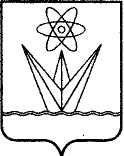 АДМИНИСТРАЦИЯЗАКРЫТОГО АДМИНИСТРАТИВНО – ТЕРРИТОРИАЛЬНОГО ОБРАЗОВАНИЯ  ГОРОДА ЗЕЛЕНОГОРСКА КРАСНОЯРСКОГО КРАЯП О С Т А Н О В Л Е Н И ЕАДМИНИСТРАЦИЯЗАКРЫТОГО АДМИНИСТРАТИВНО – ТЕРРИТОРИАЛЬНОГО ОБРАЗОВАНИЯ  ГОРОДА ЗЕЛЕНОГОРСКА КРАСНОЯРСКОГО КРАЯП О С Т А Н О В Л Е Н И ЕАДМИНИСТРАЦИЯЗАКРЫТОГО АДМИНИСТРАТИВНО – ТЕРРИТОРИАЛЬНОГО ОБРАЗОВАНИЯ  ГОРОДА ЗЕЛЕНОГОРСКА КРАСНОЯРСКОГО КРАЯП О С Т А Н О В Л Е Н И ЕАДМИНИСТРАЦИЯЗАКРЫТОГО АДМИНИСТРАТИВНО – ТЕРРИТОРИАЛЬНОГО ОБРАЗОВАНИЯ  ГОРОДА ЗЕЛЕНОГОРСКА КРАСНОЯРСКОГО КРАЯП О С Т А Н О В Л Е Н И Е    08.12.2017г. Зеленогорск№  305-п1.Наименование муниципальной программыРазвитие транспортной системы в городе Зеленогорске (далее – муниципальная программа)2.Основания для разработки муниципальной программыПеречень муниципальных программ города Зеленогорска, утвержденный постановлением Администрации ЗАТО г. Зеленогорска от 11.08.2017 № 183-п3.Ответственный исполнитель муниципальной программыОтдел городского хозяйства Администрации ЗАТО                          г. Зеленогорска (далее – ОГХ)4.Соисполнители муниципальной программыМуниципальное казённое учреждение «Службаединого заказчика-застройщика» (далее – МКУ «Заказчик»).Комитет по управлению имуществом Администрации ЗАТО г. Зеленогорска (далее – КУМИ).5.Перечень подпрограмм и отдельных мероприятий муниципальной программы1. Подпрограмма 1 «Обеспечение сохранности и модернизация автомобильных дорог общего пользования местного значения города Зеленогорска» (далее – подпрограмма 1).2. Подпрограмма 2 «Повышение безопасности дорожного движения в городе Зеленогорске» (далее – подпрограмма 2).3. Подпрограмма 3 «Организация регулярных перевозок пассажиров и багажа по регулируемым тарифам на муниципальных маршрутах на территории города Зеленогорска» (далее – подпрограмма 3).Отдельные мероприятия муниципальной программы отсутствуют.6.Цели муниципальной программыРазвитие современной и эффективной транспортной инфраструктуры, повышение безопасности дорожного движения, обеспечение доступности регулярных перевозок пассажиров и багажа по регулируемым тарифам на муниципальных маршрутах на территории города Зеленогорска.7.Задачи муниципальной программыОбеспечение сохранности автомобильных дорог общего пользования местного значения города Зеленогорска.Снижение количества дорожно-транспортных происшествий на территории города.Оптимизация регулярных перевозок пассажиров и багажа по регулируемым тарифам на муниципальных маршрутах на территории города Зеленогорска.8.Этапы и сроки реализации муниципальной программы01.01.2018 – 31.12.20209.Перечень целевых показателей и показателей результативности муниципальной программыПриведен в приложении № 1 к муниципальной программе10.Ресурсное обеспечение муниципальной программы Общий объем бюджетных ассигнований на реализацию муниципальной программы за счет средств местного бюджета составляет 376 235,9 тыс. рублей, в том числе по годам:2018 год – 138 397,3 тыс. рублей;2019 год – 120 419,3 тыс. рублей;2020 год – 117 419,3 тыс. рублей.№п/пНаименование цели, задач, целевых показателей, показателей результативностиЕдиница
измеренияИсточник 
информации2016 год2017 год2018 год2019 год2020 год1.Цель: Развитие современной и эффективной транспортной инфраструктуры, повышение безопасности дорожного движения, обеспечение доступности регулярных перевозок пассажиров и багажа по регулируемым тарифам на муниципальных маршрутах на территории города Зеленогорска.Цель: Развитие современной и эффективной транспортной инфраструктуры, повышение безопасности дорожного движения, обеспечение доступности регулярных перевозок пассажиров и багажа по регулируемым тарифам на муниципальных маршрутах на территории города Зеленогорска.Цель: Развитие современной и эффективной транспортной инфраструктуры, повышение безопасности дорожного движения, обеспечение доступности регулярных перевозок пассажиров и багажа по регулируемым тарифам на муниципальных маршрутах на территории города Зеленогорска.Цель: Развитие современной и эффективной транспортной инфраструктуры, повышение безопасности дорожного движения, обеспечение доступности регулярных перевозок пассажиров и багажа по регулируемым тарифам на муниципальных маршрутах на территории города Зеленогорска.Цель: Развитие современной и эффективной транспортной инфраструктуры, повышение безопасности дорожного движения, обеспечение доступности регулярных перевозок пассажиров и багажа по регулируемым тарифам на муниципальных маршрутах на территории города Зеленогорска.Цель: Развитие современной и эффективной транспортной инфраструктуры, повышение безопасности дорожного движения, обеспечение доступности регулярных перевозок пассажиров и багажа по регулируемым тарифам на муниципальных маршрутах на территории города Зеленогорска.Цель: Развитие современной и эффективной транспортной инфраструктуры, повышение безопасности дорожного движения, обеспечение доступности регулярных перевозок пассажиров и багажа по регулируемым тарифам на муниципальных маршрутах на территории города Зеленогорска.Цель: Развитие современной и эффективной транспортной инфраструктуры, повышение безопасности дорожного движения, обеспечение доступности регулярных перевозок пассажиров и багажа по регулируемым тарифам на муниципальных маршрутах на территории города Зеленогорска.1.1.Целевой показатель 1: Доля выполнения работ по содержанию автомобильных дорог общего пользования местного значения по отношению к запланированным%Отраслевой мониторинг1001001001001001.2.Целевой показатель 2:Доля протяженности автомобильных дорог общего пользования местного значения, на которых проводятся работы по ремонту, в общей протяженности сети%Отраслевой мониторинг1,32,00,20,20,21.3.Целевой показатель 3:Уменьшение неудовлетворительных дорожных условий на общей протяженности автомобильных дорог общего пользования местного значения%Отраслевой мониторинг6,18,18,38,58,71.4.Целевой показатель 4:Регулярность перевозок пассажиров и багажа по регулируемым тарифам на муниципальных маршрутах %Отчетность предоставляемая перевозчиками1001001001001002.Задача 1: Обеспечение сохранности автомобильных дорог общего пользования местного значения города ЗеленогорскаЗадача 1: Обеспечение сохранности автомобильных дорог общего пользования местного значения города ЗеленогорскаЗадача 1: Обеспечение сохранности автомобильных дорог общего пользования местного значения города ЗеленогорскаЗадача 1: Обеспечение сохранности автомобильных дорог общего пользования местного значения города ЗеленогорскаЗадача 1: Обеспечение сохранности автомобильных дорог общего пользования местного значения города ЗеленогорскаЗадача 1: Обеспечение сохранности автомобильных дорог общего пользования местного значения города ЗеленогорскаЗадача 1: Обеспечение сохранности автомобильных дорог общего пользования местного значения города ЗеленогорскаЗадача 1: Обеспечение сохранности автомобильных дорог общего пользования местного значения города Зеленогорска2.1.Подпрограмма 1: «Обеспечение сохранности и модернизация автомобильных дорог общего пользования местного значения города Зеленогорска»Подпрограмма 1: «Обеспечение сохранности и модернизация автомобильных дорог общего пользования местного значения города Зеленогорска»Подпрограмма 1: «Обеспечение сохранности и модернизация автомобильных дорог общего пользования местного значения города Зеленогорска»Подпрограмма 1: «Обеспечение сохранности и модернизация автомобильных дорог общего пользования местного значения города Зеленогорска»Подпрограмма 1: «Обеспечение сохранности и модернизация автомобильных дорог общего пользования местного значения города Зеленогорска»Подпрограмма 1: «Обеспечение сохранности и модернизация автомобильных дорог общего пользования местного значения города Зеленогорска»Подпрограмма 1: «Обеспечение сохранности и модернизация автомобильных дорог общего пользования местного значения города Зеленогорска»Подпрограмма 1: «Обеспечение сохранности и модернизация автомобильных дорог общего пользования местного значения города Зеленогорска»№п/пНаименование цели, задач, целевых показателей, показателей результативностиЕдиница
измеренияИсточник 
информации2016 год2017 год2018 год2019 год2020 год2.1.1.Показатель результативности 1:Содержание автомобильных дорог общего пользования местного значениякмОтраслевой мониторинг201,001201,001201,001201,001201,0012.1.2.Показатель результативности 2:Содержание в надлежащем состоянии внутриквартальных территорий кв.мОтраслевой мониторинг1 121 038,4129 358,5129 358,5129 358,5129 358,52.1.3.Показатель результативности 3:Протяженность автомобильных дорог, на которых проведен ремонткмОтраслевой мониторинг2,5543,9480,320,320,322.1.4.Показатель результативности 4:Ремонт дворовых территорий многоквартирных домов, проездов к дворовым территориям многоквартирных домовкв.мОтраслевой мониторинг10 777,2----2.1.5.Показатель результативности 5:Изготовление и установка автопавильонов для обустройства остановок общественного транспорташт.Отраслевой мониторинг213---3.Задача 2: Снижение количества дорожно-транспортных происшествий на территории городаЗадача 2: Снижение количества дорожно-транспортных происшествий на территории городаЗадача 2: Снижение количества дорожно-транспортных происшествий на территории городаЗадача 2: Снижение количества дорожно-транспортных происшествий на территории городаЗадача 2: Снижение количества дорожно-транспортных происшествий на территории городаЗадача 2: Снижение количества дорожно-транспортных происшествий на территории городаЗадача 2: Снижение количества дорожно-транспортных происшествий на территории городаЗадача 2: Снижение количества дорожно-транспортных происшествий на территории города3.1.Подпрограмма 2: «Повышение безопасности дорожного движения в городе Зеленогорске»Подпрограмма 2: «Повышение безопасности дорожного движения в городе Зеленогорске»Подпрограмма 2: «Повышение безопасности дорожного движения в городе Зеленогорске»Подпрограмма 2: «Повышение безопасности дорожного движения в городе Зеленогорске»Подпрограмма 2: «Повышение безопасности дорожного движения в городе Зеленогорске»Подпрограмма 2: «Повышение безопасности дорожного движения в городе Зеленогорске»Подпрограмма 2: «Повышение безопасности дорожного движения в городе Зеленогорске»Подпрограмма 2: «Повышение безопасности дорожного движения в городе Зеленогорске»3.1.1.Показатель результативности 1:Обустройство пешеходных переходовшт.Отраслевой мониторинг224---3.1.2.Показатель результативности 2: Нанесение горизонтальной разметки на проезжей части автомобильных дорогкмОтраслевой мониторингтермопластик-55,5краска-179,5-термопластик-55,5краска-174,9--3.1.3Показатель результативности 3:Установка пешеходных ограждений перильного типа (на перекрестках со светофорным регулированием)мОтраслевой мониторинг273,51936,1---3.1.4.Показатель результативности 4:Капитальный ремонт участка автомобильной дороги по ул. Изыскательскаякуб.мкв.мОтраслевой мониторинглотки - 154обочины- 1178,7----№п/пНаименование цели, задач, целевых показателей, показателей результативностиЕдиница
измеренияИсточник 
информации2016 год2017 год2018 год2019 год2020 год3.1.5.Показатель результативности 5:Установка дорожно-знаковой информациишт.Отраслевой мониторинг-192---3.1.6.Показатель результативности 6:Замена дорожно-знаковой информациишт.Отраслевой мониторинг-42---3.1.7.Показатель результативности 7:Обустройство остановочного кармана по       ул. Мира, 56Ашт.Отраслевой мониторинг-1---4.Задача 3: Оптимизация регулярных перевозок пассажиров и багажа по регулируемым тарифам на муниципальных маршрутах на территории города Зеленогорска.Задача 3: Оптимизация регулярных перевозок пассажиров и багажа по регулируемым тарифам на муниципальных маршрутах на территории города Зеленогорска.Задача 3: Оптимизация регулярных перевозок пассажиров и багажа по регулируемым тарифам на муниципальных маршрутах на территории города Зеленогорска.Задача 3: Оптимизация регулярных перевозок пассажиров и багажа по регулируемым тарифам на муниципальных маршрутах на территории города Зеленогорска.Задача 3: Оптимизация регулярных перевозок пассажиров и багажа по регулируемым тарифам на муниципальных маршрутах на территории города Зеленогорска.Задача 3: Оптимизация регулярных перевозок пассажиров и багажа по регулируемым тарифам на муниципальных маршрутах на территории города Зеленогорска.Задача 3: Оптимизация регулярных перевозок пассажиров и багажа по регулируемым тарифам на муниципальных маршрутах на территории города Зеленогорска.Задача 3: Оптимизация регулярных перевозок пассажиров и багажа по регулируемым тарифам на муниципальных маршрутах на территории города Зеленогорска.4.1.Подпрограмма 3: «Организация регулярных перевозок пассажиров и багажа по регулируемым тарифам на муниципальных маршрутах на территории города Зеленогорска»Подпрограмма 3: «Организация регулярных перевозок пассажиров и багажа по регулируемым тарифам на муниципальных маршрутах на территории города Зеленогорска»Подпрограмма 3: «Организация регулярных перевозок пассажиров и багажа по регулируемым тарифам на муниципальных маршрутах на территории города Зеленогорска»Подпрограмма 3: «Организация регулярных перевозок пассажиров и багажа по регулируемым тарифам на муниципальных маршрутах на территории города Зеленогорска»Подпрограмма 3: «Организация регулярных перевозок пассажиров и багажа по регулируемым тарифам на муниципальных маршрутах на территории города Зеленогорска»Подпрограмма 3: «Организация регулярных перевозок пассажиров и багажа по регулируемым тарифам на муниципальных маршрутах на территории города Зеленогорска»Подпрограмма 3: «Организация регулярных перевозок пассажиров и багажа по регулируемым тарифам на муниципальных маршрутах на территории города Зеленогорска»Подпрограмма 3: «Организация регулярных перевозок пассажиров и багажа по регулируемым тарифам на муниципальных маршрутах на территории города Зеленогорска»4.1.1.Показатель результативности 1:Удовлетворенность потребности населения в регулярных перевозках пассажиров и багажа по регулируемым тарифам на муниципальных маршрутах %Отчетность, предоставляемая перевозчиками1001001001001004.1.2.Показатель результативности 2:Обновление подвижного состава пассажирского автомобильного транспортаедОтраслевой мониторинг--4--№ п/пСтатус(муниципальная программа, подпрограмма, отдельное мероприятие программы)Наименование программы, подпрограммы, отдельного мероприятия программыНаименование главного распорядителя средств местного бюджета (ГРБС)Код бюджетнойклассификации Код бюджетнойклассификации Код бюджетнойклассификации Код бюджетнойклассификации Планируемые объемы финансирования
(тыс. руб.)Планируемые объемы финансирования
(тыс. руб.)Планируемые объемы финансирования
(тыс. руб.)Планируемые объемы финансирования
(тыс. руб.)№ п/пСтатус(муниципальная программа, подпрограмма, отдельное мероприятие программы)Наименование программы, подпрограммы, отдельного мероприятия программыНаименование главного распорядителя средств местного бюджета (ГРБС)ГРБСРзПрЦСРВР2018 год2019 год2020 годИтого за 2018-2020 годы1.Муниципальная программаРазвитие транспортной системы в городе Зеленогорске всего расходные обязательства по программеХХ0900000000Х138 397,3120 419,3117 419,3376 235,91.Муниципальная программаРазвитие транспортной системы в городе Зеленогорске в том числе по ГРБС:ХХХХХХХХ1.Муниципальная программаРазвитие транспортной системы в городе Зеленогорске ОГХ013ХХХ121 597,3120 419,3117 419,3359 435,91.Муниципальная программаРазвитие транспортной системы в городе Зеленогорске КУМИ 907ХХХ16 800,0--16 800,01.1.Подпрограмма 1Обеспечение сохранности и модернизация автомобильных дорог общего пользования местного значения города Зеленогорскавсего расходные обязательства по подпрограммеХХ0910000000Х51 697,351 697,351 697,3155 091,91.1.Подпрограмма 1Обеспечение сохранности и модернизация автомобильных дорог общего пользования местного значения города Зеленогорскав том числе по ГРБС:ХХХХХХХХ1.1.Подпрограмма 1Обеспечение сохранности и модернизация автомобильных дорог общего пользования местного значения города ЗеленогорскаОГХ013ХХХ51 697,351 697,351 697,3155 091,9№ п/пСтатус(муниципальная программа, подпрограмма, отдельное мероприятие программы)Наименование программы, подпрограммы, отдельного мероприятия программыНаименование главногораспорядителя средств местного бюджета (ГРБС)Код бюджетнойклассификацииКод бюджетнойклассификацииКод бюджетнойклассификацииКод бюджетнойклассификацииПлановые объемыфинансирования (тыс. руб.)Плановые объемыфинансирования (тыс. руб.)Плановые объемыфинансирования (тыс. руб.)Плановые объемыфинансирования (тыс. руб.)№ п/пСтатус(муниципальная программа, подпрограмма, отдельное мероприятие программы)Наименование программы, подпрограммы, отдельного мероприятия программыНаименование главногораспорядителя средств местного бюджета (ГРБС)ГРБСРзПрЦСРВР2018 год2019 год2020 годИтого за2018 – 2020годы1.2.Подпрограмма 2Повышение безопасности дорожного движения в городе Зеленогорскевсего расходные обязательства по подпрограммеХХ0920000000Х4 000,03 000,00,07 000,01.2.Подпрограмма 2Повышение безопасности дорожного движения в городе Зеленогорскев том числе по ГРБС:ХХХХХХХХ1.2.Подпрограмма 2Повышение безопасности дорожного движения в городе ЗеленогорскеОГХ013ХХХ4 000,03 000,00,07 000,01.3.Подпрограмма 3Организация регулярных перевозок пассажиров и багажа по регулируемым тарифам на муниципальных маршрутах на территории города Зеленогорскавсего расходные обязательства по подпрограмме, в том числе:ХХ0930000000Х82 700,065 722,065 722,0214 144,01.3.Подпрограмма 3Организация регулярных перевозок пассажиров и багажа по регулируемым тарифам на муниципальных маршрутах на территории города Зеленогорскав том числе по ГРБС:ХХХХХХХХ1.3.Подпрограмма 3Организация регулярных перевозок пассажиров и багажа по регулируемым тарифам на муниципальных маршрутах на территории города ЗеленогорскаОГХ013ХХХ65 900,065 722,065 722,0197 344,01.3.Подпрограмма 3Организация регулярных перевозок пассажиров и багажа по регулируемым тарифам на муниципальных маршрутах на территории города ЗеленогорскаКУМИ 907ХХХ16 800,0--16 800,0№п/пСтатус(программа, подпрограмма, отдельные мероприятия программы)Наименование муниципальной программы, подпрограммы программы, отдельного мероприятия программыИсточникфинансирования Планируемые объемы финансирования (тыс. руб.)Планируемые объемы финансирования (тыс. руб.)Планируемые объемы финансирования (тыс. руб.)Планируемые объемы финансирования (тыс. руб.)№п/пСтатус(программа, подпрограмма, отдельные мероприятия программы)Наименование муниципальной программы, подпрограммы программы, отдельного мероприятия программыИсточникфинансирования 2018 год 2019 год 2020 годИтого за 2018-2020 годы1.Муниципальная программа Развитие транспортной системы в городе ЗеленогорскеВсего138 397,3120 419,3117 419,3376 235,91.Муниципальная программа Развитие транспортной системы в городе Зеленогорскев том числе:ХХХХ1.Муниципальная программа Развитие транспортной системы в городе Зеленогорскефедеральный бюджет0,00,00,00,01.Муниципальная программа Развитие транспортной системы в городе Зеленогорскекраевой бюджет0,00,00,00,01.Муниципальная программа Развитие транспортной системы в городе Зеленогорскеместный бюджет 138 397,3120 419,3117 419,3376 235,91.Муниципальная программа Развитие транспортной системы в городе Зеленогорскевнебюджетные источники 0,00,00,00,01.1.Подпрограмма 1Обеспечение сохранности и модернизация автомобильных дорог общего пользования местного значения города ЗеленогорскаВсего51 697,351 697,351 697,3155 091,91.1.Подпрограмма 1Обеспечение сохранности и модернизация автомобильных дорог общего пользования местного значения города Зеленогорскав том числе: ХХХХ1.1.Подпрограмма 1Обеспечение сохранности и модернизация автомобильных дорог общего пользования местного значения города Зеленогорскафедеральный бюджет0,00,00,00,01.1.Подпрограмма 1Обеспечение сохранности и модернизация автомобильных дорог общего пользования местного значения города Зеленогорскакраевой бюджет 0,00,00,00,01.1.Подпрограмма 1Обеспечение сохранности и модернизация автомобильных дорог общего пользования местного значения города Зеленогорскаместный бюджет51 697,351 697,351 697,3155 091,91.1.Подпрограмма 1Обеспечение сохранности и модернизация автомобильных дорог общего пользования местного значения города Зеленогорскавнебюджетные источники 0,00,00,00,01.2.Подпрограмма 2Повышение безопасности дорожного движения в городе ЗеленогорскеВсего 4 000,03 000,00,07 000,01.2.Подпрограмма 2Повышение безопасности дорожного движения в городе Зеленогорскев том числе:ХХХХ1.2.Подпрограмма 2Повышение безопасности дорожного движения в городе Зеленогорскефедеральный бюджет0,00,00,00,01.2.Подпрограмма 2Повышение безопасности дорожного движения в городе Зеленогорскекраевой бюджет 0,00,00,00,01.2.Подпрограмма 2Повышение безопасности дорожного движения в городе Зеленогорскеместный бюджет4 000,03 000,00,07 000,01.2.Подпрограмма 2Повышение безопасности дорожного движения в городе Зеленогорскевнебюджетные источники0,00,00,00,0№п/пСтатус(программа, подпрограмма, отдельные мероприятия программы)Наименование муниципальной программы, подпрограммы программы, отдельного мероприятия программыИсточникфинансированияПланируемые объемы финансирования (тыс. руб.)Планируемые объемы финансирования (тыс. руб.)Планируемые объемы финансирования (тыс. руб.)Планируемые объемы финансирования (тыс. руб.)№п/пСтатус(программа, подпрограмма, отдельные мероприятия программы)Наименование муниципальной программы, подпрограммы программы, отдельного мероприятия программыИсточникфинансирования2018 год2019 год2020 годИтого за2018 – 2020 годы1.3.Подпрограмма 3Организация регулярных перевозок пассажиров и багажа по регулируемым тарифам на муниципальных маршрутах на территории города ЗеленогорскаВсего 82 700,065 722,065 722,0214 144,01.3.Подпрограмма 3Организация регулярных перевозок пассажиров и багажа по регулируемым тарифам на муниципальных маршрутах на территории города Зеленогорскав том числе:ХХХХ1.3.Подпрограмма 3Организация регулярных перевозок пассажиров и багажа по регулируемым тарифам на муниципальных маршрутах на территории города Зеленогорскафедеральный бюджет 0,00,00,00,01.3.Подпрограмма 3Организация регулярных перевозок пассажиров и багажа по регулируемым тарифам на муниципальных маршрутах на территории города Зеленогорскакраевой бюджет 0,00,00,00,01.3.Подпрограмма 3Организация регулярных перевозок пассажиров и багажа по регулируемым тарифам на муниципальных маршрутах на территории города Зеленогорскаместный бюджет82 700,065 722,065 722,0214 144,01.3.Подпрограмма 3Организация регулярных перевозок пассажиров и багажа по регулируемым тарифам на муниципальных маршрутах на территории города Зеленогорскавнебюджетные источники0,00,00,00,01.Наименование подпрограммыОбеспечение сохранности и модернизация автомобильных дорог общего пользования местного значения города Зеленогорска (далее – подпрограмма)2.Наименование муниципальной программы, в рамках которой реализуется подпрограммаРазвитие транспортной системы в городе Зеленогорске3.Исполнители подпрограммыМКУ «Заказчик»4.Цель подпрограммыОбеспечение сохранности автомобильных дорог общего пользования местного значения города Зеленогорска5.Задачи подпрограммыПоддержание надлежащего состояния автомобильных дорог общего пользования местного значения 6.Показатели результативности подпрограммыСодержание автомобильных дорог общего пользования местного значения.Содержание в надлежащем состоянии внутриквартальных территорий.Протяженность автомобильных дорог, на которых проведен ремонт.7.Сроки реализации подпрограммы01.01.2018 – 31.12.20208.Объемы и источники финансирования подпрограммы Общий объем бюджетных ассигнований на реализацию подпрограммы за счет средств местного бюджета составляет 155 091,9 тыс. рублей, в том числе по годам:2018 год – 51 697,3 тыс. рублей;2019 год – 51 697,3 тыс. рублей;2020 год – 51 697,3 тыс. рублей.№п/пНаименование цели, задач, мероприятий подпрограммыНаименование ГРБС Код бюджетной классификацииКод бюджетной классификацииКод бюджетной классификацииКод бюджетной классификацииРасходы(тыс. руб.)Расходы(тыс. руб.)Расходы(тыс. руб.)Расходы(тыс. руб.)Ожидаемый результат от реализации подпрограммного мероприятия (в натуральном выражении)№п/пНаименование цели, задач, мероприятий подпрограммыНаименование ГРБС ГРБСРзПрЦСРВР2018год2019год2020ГодИтого на 2018-2020 годыОжидаемый результат от реализации подпрограммного мероприятия (в натуральном выражении)1.Цель подпрограммы: Обеспечение сохранности автомобильных дорог общего пользования местного значения города ЗеленогорскаЦель подпрограммы: Обеспечение сохранности автомобильных дорог общего пользования местного значения города ЗеленогорскаЦель подпрограммы: Обеспечение сохранности автомобильных дорог общего пользования местного значения города ЗеленогорскаЦель подпрограммы: Обеспечение сохранности автомобильных дорог общего пользования местного значения города ЗеленогорскаЦель подпрограммы: Обеспечение сохранности автомобильных дорог общего пользования местного значения города ЗеленогорскаЦель подпрограммы: Обеспечение сохранности автомобильных дорог общего пользования местного значения города ЗеленогорскаЦель подпрограммы: Обеспечение сохранности автомобильных дорог общего пользования местного значения города ЗеленогорскаЦель подпрограммы: Обеспечение сохранности автомобильных дорог общего пользования местного значения города ЗеленогорскаЦель подпрограммы: Обеспечение сохранности автомобильных дорог общего пользования местного значения города ЗеленогорскаЦель подпрограммы: Обеспечение сохранности автомобильных дорог общего пользования местного значения города ЗеленогорскаЦель подпрограммы: Обеспечение сохранности автомобильных дорог общего пользования местного значения города Зеленогорска1.1.Задача: Поддержание надлежащего состояния автомобильных дорог общего пользования местного значенияЗадача: Поддержание надлежащего состояния автомобильных дорог общего пользования местного значенияЗадача: Поддержание надлежащего состояния автомобильных дорог общего пользования местного значенияЗадача: Поддержание надлежащего состояния автомобильных дорог общего пользования местного значенияЗадача: Поддержание надлежащего состояния автомобильных дорог общего пользования местного значенияЗадача: Поддержание надлежащего состояния автомобильных дорог общего пользования местного значенияЗадача: Поддержание надлежащего состояния автомобильных дорог общего пользования местного значенияЗадача: Поддержание надлежащего состояния автомобильных дорог общего пользования местного значенияЗадача: Поддержание надлежащего состояния автомобильных дорог общего пользования местного значенияЗадача: Поддержание надлежащего состояния автомобильных дорог общего пользования местного значенияЗадача: Поддержание надлежащего состояния автомобильных дорог общего пользования местного значения1.1.1.Софинансирование  за счет средств местного бюджета расходов на содержание автомобильных дорог общего пользования местного значенияОГХ013040909100S508024446 867,146 867,146 867,1140 601,3Содержание автомобильных дорог протяженностью 201,001 км (в том числе: ручная санитарная очистка, содержание автодорог, улиц, проездов, тротуаров, светофоров, ливневой канализации).Содержание в надлежащем состоянии внутриквартальных территорий площадью                 129 358,5 кв. м1.1.2.Выполнение работ по ремонту автомобильных дорог ОГХ013040909100850302444 830,24 830,24 830,214 490,6Протяженность автомобильных дорог, на которых проведен ремонт в 2018 году – 0,32 км (улица Мира, улица Энергетиков) с установкой бортовых камней – 508 м№п/пНаименование цели, задач, мероприятий подпрограммыНаименование ГРБС Код бюджетной классификацииКод бюджетной классификацииКод бюджетной классификацииКод бюджетной классификацииРасходы(тыс. руб.)Расходы(тыс. руб.)Расходы(тыс. руб.)Расходы(тыс. руб.)Ожидаемый результат от реализации подпрограммного мероприятия (в натуральном выражении)№п/пНаименование цели, задач, мероприятий подпрограммыНаименование ГРБС ГРБСРзПрЦСРВР2018год2019год2020ГодИтого на 2018-2020 годыОжидаемый результат от реализации подпрограммного мероприятия (в натуральном выражении)В том числе:ОГХ013ХХХ51 697,351 697,351 697,3155 091,91Наименование подпрограммыПовышение безопасности дорожного движения в городе Зеленогорске (далее – подпрограмма)2.Наименование муниципальной программы, в рамках которой реализуется подпрограммаРазвитие транспортной системы в городе Зеленогорске3.Исполнители подпрограммыМКУ «Заказчик»4.Цель подпрограммы Снижение количества дорожно-транспортных происшествий на территории города 5.Задачи подпрограммыСоздание дорожных условий, обеспечивающих безопасность дорожного движения6.Показатели результативности подпрограммыУменьшение неудовлетворительных дорожных условий на общей протяженности автомобильных дорог общего пользования местного значения7.Сроки реализации подпрограммы01.01.2018 – 31.12.20208.Объемы и источники финансирования подпрограммы Общий объем бюджетных ассигнований на реализацию подпрограммы за счет средств местного бюджета составляет 7 000,0 тыс. рублей, в том числе по годам:2018 год – 4 000,0 тыс. рублей;2019 год – 3 000,0 тыс. рублей;2020 год – 0,0 тыс. рублей.№п/пНаименование цели, задач, мероприятий подпрограммыНаименование ГРБСКод бюджетнойКлассификацииКод бюджетнойКлассификацииКод бюджетнойКлассификацииКод бюджетнойКлассификацииКод бюджетнойКлассификацииКод бюджетнойКлассификацииРасходы 
(тыс. руб.)Расходы 
(тыс. руб.)Расходы 
(тыс. руб.)Расходы 
(тыс. руб.)Расходы 
(тыс. руб.)Ожидаемый результат отреализации подпрограммного мероприятия (в натуральном выражении)№п/пНаименование цели, задач, мероприятий подпрограммыНаименование ГРБСГРБСРзПрРзПрЦСРЦСРВР2018 год2018 год2019 год2020 годИтого на 2018-2020 годыОжидаемый результат отреализации подпрограммного мероприятия (в натуральном выражении)1.Цель подпрограммы: Снижение количества дорожно-транспортных происшествий на территории города ЗеленогорскаЦель подпрограммы: Снижение количества дорожно-транспортных происшествий на территории города ЗеленогорскаЦель подпрограммы: Снижение количества дорожно-транспортных происшествий на территории города ЗеленогорскаЦель подпрограммы: Снижение количества дорожно-транспортных происшествий на территории города ЗеленогорскаЦель подпрограммы: Снижение количества дорожно-транспортных происшествий на территории города ЗеленогорскаЦель подпрограммы: Снижение количества дорожно-транспортных происшествий на территории города ЗеленогорскаЦель подпрограммы: Снижение количества дорожно-транспортных происшествий на территории города ЗеленогорскаЦель подпрограммы: Снижение количества дорожно-транспортных происшествий на территории города ЗеленогорскаЦель подпрограммы: Снижение количества дорожно-транспортных происшествий на территории города ЗеленогорскаЦель подпрограммы: Снижение количества дорожно-транспортных происшествий на территории города ЗеленогорскаЦель подпрограммы: Снижение количества дорожно-транспортных происшествий на территории города ЗеленогорскаЦель подпрограммы: Снижение количества дорожно-транспортных происшествий на территории города ЗеленогорскаЦель подпрограммы: Снижение количества дорожно-транспортных происшествий на территории города ЗеленогорскаЦель подпрограммы: Снижение количества дорожно-транспортных происшествий на территории города Зеленогорска1.1.Задача: Создание дорожных условий, обеспечивающих безопасность дорожного движенияЗадача: Создание дорожных условий, обеспечивающих безопасность дорожного движенияЗадача: Создание дорожных условий, обеспечивающих безопасность дорожного движенияЗадача: Создание дорожных условий, обеспечивающих безопасность дорожного движенияЗадача: Создание дорожных условий, обеспечивающих безопасность дорожного движенияЗадача: Создание дорожных условий, обеспечивающих безопасность дорожного движенияЗадача: Создание дорожных условий, обеспечивающих безопасность дорожного движенияЗадача: Создание дорожных условий, обеспечивающих безопасность дорожного движенияЗадача: Создание дорожных условий, обеспечивающих безопасность дорожного движенияЗадача: Создание дорожных условий, обеспечивающих безопасность дорожного движенияЗадача: Создание дорожных условий, обеспечивающих безопасность дорожного движенияЗадача: Создание дорожных условий, обеспечивающих безопасность дорожного движенияЗадача: Создание дорожных условий, обеспечивающих безопасность дорожного движенияЗадача: Создание дорожных условий, обеспечивающих безопасность дорожного движения1.1.1.Нанесение горизонтальной разметки на проезжей части автомобильных дорогОГХ0130130409040909200850102442444 000,03 000,00,07 000,0Нанесение горизонтальной разметки на проезжей части автомобильных дорог:термопластиком – 55,5 км ,                      краской – 174,9 км2.В том числе:2.1.ОГХ013013ХХХХХ4 000,03 000,00,07 000,01.Наименование подпрограммыОрганизация регулярных перевозок пассажиров и багажа по регулируемым тарифам на муниципальных маршрутах на территории города Зеленогорска (далее – подпрограмма)2.Наименование муниципальной программы, в рамках которой реализуется подпрограммаРазвитие транспортной системы в городе Зеленогорске 3.Исполнители подпрограммыОГХ.КУМИ.4.Цель 
подпрограммыОптимизация регулярных перевозок пассажиров и багажа по регулируемым тарифам на муниципальных маршрутах на территории города Зеленогорска5.Задачи подпрограммыОбеспечение доступности регулярных перевозок пассажиров и багажа по регулируемым тарифам на муниципальных маршрутах на территории города Зеленогорска6.Показатели результативности подпрограммы1. Удовлетворенность потребности населения города в регулярных перевозках пассажиров и багажа по регулируемым тарифам на муниципальных маршрутах.2. Обновление подвижного состава пассажирского автомобильного транспорта.7.Сроки реализации подпрограммы01.01.2018 – 31.12.20208.Объемы и источники финансирования подпрограммы Общий объем бюджетных ассигнований на реализацию мероприятий подпрограммы за счет средств местного бюджета составляет 214 144,0 тыс. рублей, в том числе по годам: 2018 год – 82 700,0 тыс. рублей; 2019 год – 65 722,0 тыс. рублей;2020 год – 65 722,0 тыс. рублей.№ п/пНаименование цели, задач мероприятий подпрограммыНаименование ГРБС Код бюджетной классификацииКод бюджетной классификацииКод бюджетной классификацииКод бюджетной классификацииРасходы(тыс. руб.)Расходы(тыс. руб.)Расходы(тыс. руб.)Расходы(тыс. руб.)Ожидаемый результат от реализации подпрограммного мероприятия (в натуральном выражении)№ п/пНаименование цели, задач мероприятий подпрограммыНаименование ГРБС ГРБСРзПрЦРСВР2018 год2019 год2020 годИтого за 2018-2020 годыОжидаемый результат от реализации подпрограммного мероприятия (в натуральном выражении)1.Цель подпрограммы: Оптимизация регулярных перевозок пассажиров и багажа по регулируемым тарифам на муниципальных маршрутах на территории города ЗеленогорскаЦель подпрограммы: Оптимизация регулярных перевозок пассажиров и багажа по регулируемым тарифам на муниципальных маршрутах на территории города ЗеленогорскаЦель подпрограммы: Оптимизация регулярных перевозок пассажиров и багажа по регулируемым тарифам на муниципальных маршрутах на территории города ЗеленогорскаЦель подпрограммы: Оптимизация регулярных перевозок пассажиров и багажа по регулируемым тарифам на муниципальных маршрутах на территории города ЗеленогорскаЦель подпрограммы: Оптимизация регулярных перевозок пассажиров и багажа по регулируемым тарифам на муниципальных маршрутах на территории города ЗеленогорскаЦель подпрограммы: Оптимизация регулярных перевозок пассажиров и багажа по регулируемым тарифам на муниципальных маршрутах на территории города ЗеленогорскаЦель подпрограммы: Оптимизация регулярных перевозок пассажиров и багажа по регулируемым тарифам на муниципальных маршрутах на территории города ЗеленогорскаЦель подпрограммы: Оптимизация регулярных перевозок пассажиров и багажа по регулируемым тарифам на муниципальных маршрутах на территории города ЗеленогорскаЦель подпрограммы: Оптимизация регулярных перевозок пассажиров и багажа по регулируемым тарифам на муниципальных маршрутах на территории города ЗеленогорскаЦель подпрограммы: Оптимизация регулярных перевозок пассажиров и багажа по регулируемым тарифам на муниципальных маршрутах на территории города ЗеленогорскаЦель подпрограммы: Оптимизация регулярных перевозок пассажиров и багажа по регулируемым тарифам на муниципальных маршрутах на территории города Зеленогорска1.1.Задача: Обеспечение доступности регулярных перевозок пассажиров и багажа по регулируемым тарифам на муниципальных маршрутах на территории города ЗеленогорскаЗадача: Обеспечение доступности регулярных перевозок пассажиров и багажа по регулируемым тарифам на муниципальных маршрутах на территории города ЗеленогорскаЗадача: Обеспечение доступности регулярных перевозок пассажиров и багажа по регулируемым тарифам на муниципальных маршрутах на территории города ЗеленогорскаЗадача: Обеспечение доступности регулярных перевозок пассажиров и багажа по регулируемым тарифам на муниципальных маршрутах на территории города ЗеленогорскаЗадача: Обеспечение доступности регулярных перевозок пассажиров и багажа по регулируемым тарифам на муниципальных маршрутах на территории города ЗеленогорскаЗадача: Обеспечение доступности регулярных перевозок пассажиров и багажа по регулируемым тарифам на муниципальных маршрутах на территории города ЗеленогорскаЗадача: Обеспечение доступности регулярных перевозок пассажиров и багажа по регулируемым тарифам на муниципальных маршрутах на территории города ЗеленогорскаЗадача: Обеспечение доступности регулярных перевозок пассажиров и багажа по регулируемым тарифам на муниципальных маршрутах на территории города ЗеленогорскаЗадача: Обеспечение доступности регулярных перевозок пассажиров и багажа по регулируемым тарифам на муниципальных маршрутах на территории города ЗеленогорскаЗадача: Обеспечение доступности регулярных перевозок пассажиров и багажа по регулируемым тарифам на муниципальных маршрутах на территории города ЗеленогорскаЗадача: Обеспечение доступности регулярных перевозок пассажиров и багажа по регулируемым тарифам на муниципальных маршрутах на территории города Зеленогорска1.1.1.Выполнение работ, связанных с осуществлением регулярных перевозок пассажиров и багажа по регулируемым тарифам на муниципальных маршрутах на территории города ЗеленогорскаОГХ0130408093008594024465 722,065 722,065 722,0197 166,0Удовлетворенность потребности населения в регулярных перевозках пассажиров и багажа по регулируемым тарифам на территории города Зеленогорска 1.1.2.Обновление подвижного состава пассажирского автомобильного транспортаКУМИ9070408093008592024416 800,0--16 800,0Приобретение 4 пассажирских автобусов1.1.3.Брендирование автобусовОГХ01304080930085930244178,0--178,0Изготовление: бренда для размещения на 4 автобусах; макета 1 шт.2.В том числе:2.1.ОГХ013ХХХ65 900,065 722,065 722,0197 344,02.2.КУМИ907ХХХ16 800,0--16 800,0